ArbeitsblattKonflikte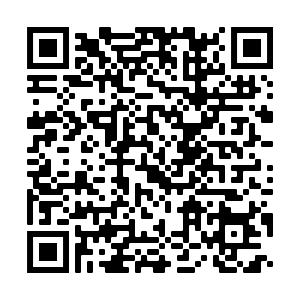 Konflikte entstehen, wenn zwei oder mehrere Menschen unterschiedliche Ziele oder Meinungen haben, die sich gegenseitig widersprechen. In einem Konflikt fühlt sich immer mindestens eine Person beeinträchtigt, verletzt, wütend oder bedrängt. Konflikte gehören zu unserem Alltag. Wie bekommt man Konflikte in den Griff und wie löst man sie friedlich?Deine ErfahrungÜberlege dir ein paar Beispiele von Konflikten, die du schon erlebt hast und notiere diese für dich.Eine Beschreibung einer typischen Konfliktsituationen findest du auch unter www.feel-ok.at/gewalt-konflikte
Wenn du dieses Beispiele liest, kommen dir neue Konfliktbeispiele in den Sinn, die du erlebt hast? Falls ja, ergänze deine Liste.DiskussionWähle aus deiner Liste die Episoden heraus, die dich besonders gestört oder belastet haben, und diskutiere mit einer Gruppe von 3-4 Kolleg*innen, wie du in Zukunft mit dieser Art von Konflikten umgehen kannst. Die guten Tipps deiner Kolleg*innen kannst du notieren.Lies die Tipps von feel-ok.at, wie man Konflikte lösen kann und ergänze deine Liste: Konfliktlösung und Konflikte friedlich lösenStreitschlichter* inEs gibt Jugendliche, die sich darauf spezialisiert haben, Streit zu schlichten. Ausgebildete Streitschlichter*innen wissen, was zu tun ist, wenn es Ärger gibt. Würde dich das auch interessieren? Mehr dazu unter Konfliktlösung trainieren und  Streitschlichter*in werden